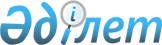 О внесении изменений в приказ Министра внутренних дел Республики Казахстан от 31 марта 2010 года № 132 "Об утверждении Требований, предъявляемых к соответствию состояния здоровья лиц для службы в органах внутренних дел"
					
			Утративший силу
			
			
		
					Приказ Министра внутренних дел Республики Казахстан от 7 апреля 2016 года № 362. Зарегистрирован в Министерстве юстиции Республики Казахстан 11 мая 2016 года № 13693. Утратил силу приказом Министра внутренних дел Республики Казахстан от 13 ноября 2020 года № 775.
      Сноска. Утратил силу приказом Министра внутренних дел РК от 13.11.2020 № 775 (вводится в действие по истечении десяти календарных дней после дня его первого официального опубликования).
      В соответствии со статьей 60 Кодекса Республики Казахстан "О здоровье народа и системе здравоохранения" ПРИКАЗЫВАЮ:
      1. Внести в приказ Министра внутренних дел Республики Казахстан от 31 марта 2010 года № 132 "Об утверждении Требований, предъявляемых к соответствию состояния здоровья лиц для службы в органах внутренних дел" (зарегистрированный в Реестре государственной регистрации нормативных правовых актов № 6175, опубликованный в Собрании актов центральных исполнительных и иных центральных государственных органов № 13, 7 августа 2010 года) следующие изменения:
      в Требованиях, предъявляемых к соответствию состояния здоровья лиц для службы в органах внутренних дел, утвержденных указанным приказом:
      в пункте 1:
      абзац пятнадцатый подпункта 1) исключить;
      абзац десятый подпункта 2) изложить в новой редакции:
      "сотрудники оперативного реагирования службы экономических расследований органов государственных доходов;";
      абзац одиннадцатый подпункта 3) исключить;
      подпункт 4) изложить в следующей редакции:
      "4) графа IV:
      сотрудники кадровых, штабных подразделений;
      сотрудники вторых спецотделов, спецперевозок;
      сотрудники подразделений развития государственного языка и информации, секретариатов, юридических служб, пресс-служб;
      сотрудники антикоррупционной службы (кроме сотрудников оперативного реагирования, конвоирования);
      сотрудники службы экономических расследований органов государственных доходов (кроме сотрудников оперативного реагирования);
      техники всех наименований.".
      2. Руководителю управления Центральной военно-врачебной комиссии Министерства внутренних дел Республики Казахстан обеспечить:
      1) государственную регистрацию настоящего приказа в Министерстве юстиции Республики Казахстан;
      2) направление копии настоящего приказа в печатном и электронном виде на официальное опубликование в периодические печатные издания и информационно-правовую систему "Әділет" в течение десяти календарных дней после его государственной регистрации в Министерстве юстиции Республики Казахстан, а также в Республиканский центр правовой информации в течение пяти рабочих дней со дня получения зарегистрированного приказа для включения в эталонный контрольный банк нормативных правовых актов Республики Казахстан;
      3) размещение настоящего приказа на интернет-ресурсе Министерства внутренних дел Республики Казахстан и на интранет-портале государственных органов;
      4) в течение десяти рабочих дней после государственной регистрации настоящего приказа в Министерстве юстиции Республики Казахстан представление в Юридический департамент Министерства внутренних дел Республики Казахстан сведений об исполнении мероприятий, предусмотренных подпунктами 1), 2) и 3) пункта 2 настоящего приказа.
      3. Контроль за исполнением настоящего приказа возложить на заместителя министра внутренних дел Республики Казахстан (Бисенкулов Б.Б.) и управление Центральной военно-врачебной комиссии Министерства внутренних дел Республики Казахстан (Исабеков Н.Ш.).
      4. Настоящий приказ вводится в действие по истечении десяти календарных дней после дня его первого официального опубликования.
      "СОГЛАСОВАНО"   
      Министр здравоохранения   
      и социального развития   
      Республики Казахстан   
      _____________Т. Дуйсенова   
      12 апреля 2016 года
					© 2012. РГП на ПХВ «Институт законодательства и правовой информации Республики Казахстан» Министерства юстиции Республики Казахстан
				
Министр внутренних дел
Республики Казахстан
генерал-полковник полиции
К. Касымов